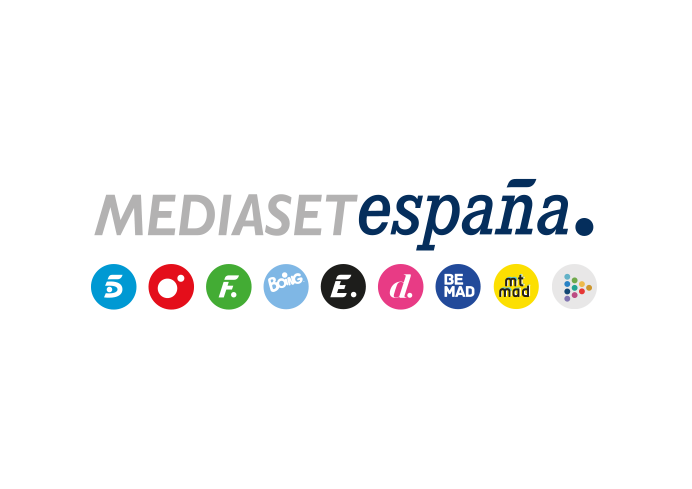 Madrid, 2 de junio de 2023Boing inicia la temporada estival con el estreno de las series ‘Monster High’, ‘Bugs Bunny: ¡Manos a la obra!’ y ‘Ninjago: El renacer de los dragones’El canal infantil de Mediaset España también emitirá en junio nuevos capítulos de ‘El Mundo de Craig’ y ‘Pokémon: Viajes definitivos’.Boing ha cumplido en mayo su 22º mes de liderazgo consecutivo entre los niños, con un 11% de share entre los espectadores de 4 a 12 años.El estreno de tres nuevas series: ‘Monster High’, ‘Bugs Bunny: ¡Manos a la obra!’ y ¡Ninjago: El renacer de los dragones!’; capítulos inéditos de ‘Pokémon: Viajes definitivos’ y ‘El Mundo de Craig’ y una tanda de nuevos juegos en la app de Boing son algunas de las novedades con las que el canal infantil de Mediaset España dará la bienvenida a la temporada veraniega a partir del 3 de junio.Las Monster High, Bugs Bunny, Ninjago, Ash y Craig, protagonistas de las novedades de la programación veraniega de BoingLa programación estival de Boing comenzará con los nuevos capítulos de ‘Pokémon: Viajes definitivos’ que arrancan mañana sábado 3 de junio (13:10h). Fuerza, inteligencia y estrategia serán las claves para superar las difíciles pruebas a las que deberá enfrentarse Ash para lograr el objetivo de ser el mejor entrenador Pokémon.A partir del 10 de junio, Boing ofrecerá las nuevas aventuras de ‘El mundo de Craig’, en las que Craig, Kelsey y JP continuarán ampliando su particular mapa de los lugares más recónditos del bosque y sus curiosos habitantes. El 16 de junio llegará al canal la serie ‘Monster High’, protagonizada por Clawdeen, Draculaura, Frankie Stein y Deuce, cuatro amigas en cuyo instituto nada es normal: ni sus clases, ni sus alumnos, ni sus peculiares profesores, ni sus problemas, que serán terroríficamente divertidos.El 19 de junio, Boing acogerá el estreno de ‘Ninjago: El renacer de los dragones’, ficción en la que ninjas novatos y otros más veteranos se aliarán para encontrar tres núcleos de dragón con el poder de salvar su inestable mundo, a menos que su enemigo Imperio los robe antes.  Y el 26 de junio aterrizará en el canal la serie ‘Bugs Bunny: ¡Manos a la obra!’ en la que Bugs Bunny y sus amigos Lola, Lucas, Porky y Piolín se unirán para formar un equipo de constructores capaces de crear increíbles y atrevidas obras que desafíen a las leyes de la física. Para ello contarán con las herramientas más ingeniosas y un montón de ideas alocadas con las que contentar a sus exigentes clientes. Además, la app de Boing ofrecerá en junio nuevos contenidos con juegos y quiz como ‘Bugs Bunny: ¡Manos a la obra! Puentes a lo loco’, ‘Bugs Bunny: ¡Manos a la obra! Looney Towers’, ‘Super Huggie Bros’, ‘Juegos Pixel Art’, ‘El Mejor verano de todos’ y ‘El mundo de Craig: A la búsqueda de Mortimer’, entre otros.Boing, canal más visto por los niños en mayo con un 11% de shareBoing ha firmado en mayo su 22º mes consecutivo de liderazgo entre los niños con un 11%, marcando una distancia de 3,2 puntos sobre Clan TV (7,8%) y de 3,3 sobre Disney Channel (7,7%). En total individuos, el canal infantil de Mediaset España se ha situado en un 0,8%, por delante de Disney Channel (0,7%). 